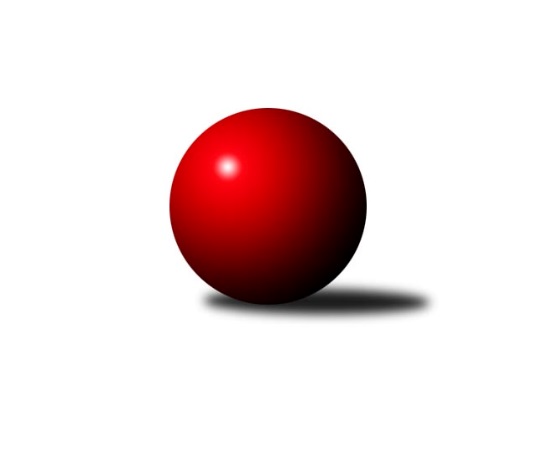 Č.1Ročník 2019/2020	21.9.2019Nejlepšího výkonu v tomto kole: 3325 dosáhlo družstvo: SK Žižkov Praha2. KLZ A 2019/2020Výsledky 1. kolaSouhrnný přehled výsledků:TJ Lokomotiva Ústí n. L.	- TJ Bižuterie Jablonec nad Nisou	1:7	3158:3163	11.5:12.5	21.9.TJ Sokol Chýnov	- SK Žižkov Praha	1:7	2999:3325	5.5:18.5	21.9.TJ Sparta Kutná Hora	- KK Jiří Poděbrady	8:0	3254:3024	18.0:6.0	21.9.TJ Loko České Budějovice 	- TJ Jiskra Hazlov 	5:3	2915:2851	15.0:9.0	21.9.SKK Náchod B	- SKK Jičín	6:2	3272:3154	16.0:8.0	21.9.Tabulka družstev:	1.	TJ Sparta Kutná Hora	1	1	0	0	8.0 : 0.0 	18.0 : 6.0 	 3254	2	2.	SK Žižkov Praha	1	1	0	0	7.0 : 1.0 	18.5 : 5.5 	 3325	2	3.	TJ Bižuterie Jablonec nad Nisou	1	1	0	0	7.0 : 1.0 	12.5 : 11.5 	 3163	2	4.	SKK Náchod B	1	1	0	0	6.0 : 2.0 	16.0 : 8.0 	 3272	2	5.	TJ Loko České Budějovice	1	1	0	0	5.0 : 3.0 	15.0 : 9.0 	 2915	2	6.	TJ Jiskra Hazlov	1	0	0	1	3.0 : 5.0 	9.0 : 15.0 	 2851	0	7.	SKK Jičín	1	0	0	1	2.0 : 6.0 	8.0 : 16.0 	 3154	0	8.	TJ Lokomotiva Ústí n. L.	1	0	0	1	1.0 : 7.0 	11.5 : 12.5 	 3158	0	9.	TJ Sokol Chýnov	1	0	0	1	1.0 : 7.0 	5.5 : 18.5 	 2999	0	10.	KK Jiří Poděbrady	1	0	0	1	0.0 : 8.0 	6.0 : 18.0 	 3024	0Podrobné výsledky kola:	 TJ Lokomotiva Ústí n. L.	3158	1:7	3163	TJ Bižuterie Jablonec nad Nisou	Šárka Vohnoutová	157 	 131 	 111 	134	533 	 2:2 	 536 	 120	132 	 152	132	Lenka Stejskalová	Jana Balzerová	131 	 122 	 145 	139	537 	 2:2 	 543 	 129	133 	 141	140	Olga Syková	Barbora Vašáková	145 	 145 	 127 	112	529 	 3:1 	 492 	 133	126 	 113	120	Iveta Seifertová st.	Marcela Bořutová	127 	 133 	 101 	132	493 	 1.5:2.5 	 520 	 138	114 	 136	132	Jitka Šklíbová	Tereza Odstrčilová	130 	 148 	 132 	118	528 	 2:2 	 531 	 121	134 	 151	125	Jana Florianová	Věra Slezáčková	136 	 142 	 130 	130	538 	 1:3 	 541 	 147	145 	 115	134	Jana Gembecovározhodčí: Josef StrachoňNejlepší výkon utkání: 543 - Olga Syková	 TJ Sokol Chýnov	2999	1:7	3325	SK Žižkov Praha	Blanka Roubková	100 	 96 	 113 	114	423 	 0:4 	 509 	 110	121 	 129	149	Irini Sedláčková	Zuzana Mihálová	117 	 132 	 129 	138	516 	 1.5:2.5 	 557 	 143	126 	 150	138	Blanka Mašková	Věra Návarová	94 	 114 	 131 	133	472 	 1:3 	 551 	 140	148 	 141	122	Hedvika Mizerová	Miroslava Cízlerová	124 	 123 	 126 	124	497 	 0:4 	 588 	 133	159 	 144	152	Kateřina Katzová	Dita Kotorová	133 	 115 	 128 	137	513 	 0:4 	 576 	 140	145 	 139	152	Lenka Boštická	Alena Kovandová	160 	 150 	 146 	122	578 	 3:1 	 544 	 116	144 	 136	148	Lucie Řehánkovározhodčí: Zdeněk ZemanNejlepší výkon utkání: 588 - Kateřina Katzová	 TJ Sparta Kutná Hora	3254	8:0	3024	KK Jiří Poděbrady	Klára Miláčková	120 	 121 	 115 	149	505 	 2:2 	 484 	 123	118 	 126	117	Magdaléna Moravcová	Hana Barborová	135 	 134 	 122 	145	536 	 3:1 	 494 	 110	123 	 135	126	Zdeňka Dejdová	Jitka Bulíčková	127 	 137 	 138 	150	552 	 4:0 	 496 	 126	112 	 126	132	Zuzana Holcmanová	Marie Adamcová	136 	 135 	 121 	122	514 	 2:2 	 503 	 122	137 	 110	134	Lada Tichá	Kamila Dvořáková	143 	 139 	 138 	157	577 	 3:1 	 516 	 129	128 	 140	119	Vlasta Kohoutová	Eva Renková	134 	 157 	 127 	152	570 	 4:0 	 531 	 126	149 	 115	141	Lenka Honzíkovározhodčí: švehla pavelNejlepší výkon utkání: 577 - Kamila Dvořáková	 TJ Loko České Budějovice 	2915	5:3	2851	TJ Jiskra Hazlov 	Zdeňa Štruplová	111 	 153 	 119 	114	497 	 3:1 	 449 	 119	114 	 118	98	Jana Komancová	Martina Tomiová	116 	 140 	 113 	113	482 	 2:2 	 491 	 124	126 	 110	131	Marta Kořanová	Alena Čampulová	110 	 125 	 113 	134	482 	 2:2 	 504 	 137	124 	 123	120	Lucie Vrbatová	Lucie Klojdová	108 	 120 	 116 	107	451 	 3:1 	 433 	 105	110 	 105	113	Tereza Bendová	Miroslava Vondrušová	134 	 124 	 112 	115	485 	 1:3 	 506 	 130	126 	 123	127	Karoline Utikalová	Milada Šafránková	132 	 118 	 121 	147	518 	 4:0 	 468 	 122	107 	 108	131	Eva Kotalovározhodčí: Jiří BláhaNejlepší výkon utkání: 518 - Milada Šafránková	 SKK Náchod B	3272	6:2	3154	SKK Jičín	Adéla Víšová	143 	 130 	 130 	128	531 	 1:3 	 534 	 119	145 	 134	136	Dana Viková	Karolína Kovaříková	131 	 119 	 139 	137	526 	 2:2 	 546 	 139	139 	 132	136	Michaela Nožičková	Denisa Nálevková	138 	 144 	 140 	135	557 	 2:2 	 555 	 141	125 	 133	156	Helena Šamalová	Eliška Boučková	132 	 145 	 155 	126	558 	 4:0 	 497 	 121	117 	 141	118	Marie Říhová	Lucie Slavíková	133 	 144 	 138 	145	560 	 4:0 	 479 	 110	120 	 125	124	Monika Hercíková *1	Helena Mervartová	140 	 123 	 148 	129	540 	 3:1 	 543 	 132	145 	 139	127	Lenka Vávrovározhodčí: Vlastimil Kováčikstřídání: *1 od 61. hodu Alena ŠediváNejlepší výkon utkání: 560 - Lucie SlavíkováPořadí jednotlivců:	jméno hráče	družstvo	celkem	plné	dorážka	chyby	poměr kuž.	Maximum	1.	Kateřina Katzová 	SK Žižkov Praha	588.00	383.0	205.0	5.0	1/1	(588)	2.	Alena Kovandová 	TJ Sokol Chýnov	578.00	364.0	214.0	6.0	1/1	(578)	3.	Kamila Dvořáková 	TJ Sparta Kutná Hora	577.00	368.0	209.0	0.0	1/1	(577)	4.	Lenka Boštická 	SK Žižkov Praha	576.00	393.0	183.0	2.0	1/1	(576)	5.	Eva Renková 	TJ Sparta Kutná Hora	570.00	374.0	196.0	8.0	1/1	(570)	6.	Lucie Slavíková 	SKK Náchod B	560.00	379.0	181.0	6.0	1/1	(560)	7.	Eliška Boučková 	SKK Náchod B	558.00	375.0	183.0	3.0	1/1	(558)	8.	Denisa Nálevková 	SKK Náchod B	557.00	369.0	188.0	7.0	1/1	(557)	9.	Blanka Mašková 	SK Žižkov Praha	557.00	400.0	157.0	8.0	1/1	(557)	10.	Helena Šamalová 	SKK Jičín	555.00	372.0	183.0	3.0	1/1	(555)	11.	Jitka Bulíčková 	TJ Sparta Kutná Hora	552.00	372.0	180.0	5.0	1/1	(552)	12.	Hedvika Mizerová 	SK Žižkov Praha	551.00	377.0	174.0	6.0	1/1	(551)	13.	Michaela Nožičková 	SKK Jičín	546.00	357.0	189.0	8.0	1/1	(546)	14.	Lucie Řehánková 	SK Žižkov Praha	544.00	364.0	180.0	3.0	1/1	(544)	15.	Lenka Vávrová 	SKK Jičín	543.00	353.0	190.0	5.0	1/1	(543)	16.	Olga Syková 	TJ Bižuterie Jablonec nad Nisou	543.00	374.0	169.0	7.0	1/1	(543)	17.	Jana Gembecová 	TJ Bižuterie Jablonec nad Nisou	541.00	354.0	187.0	8.0	1/1	(541)	18.	Helena Mervartová 	SKK Náchod B	540.00	376.0	164.0	5.0	1/1	(540)	19.	Věra Slezáčková 	TJ Lokomotiva Ústí n. L.	538.00	371.0	167.0	0.0	1/1	(538)	20.	Jana Balzerová 	TJ Lokomotiva Ústí n. L.	537.00	374.0	163.0	3.0	1/1	(537)	21.	Lenka Stejskalová 	TJ Bižuterie Jablonec nad Nisou	536.00	370.0	166.0	7.0	1/1	(536)	22.	Hana Barborová 	TJ Sparta Kutná Hora	536.00	376.0	160.0	6.0	1/1	(536)	23.	Dana Viková 	SKK Jičín	534.00	354.0	180.0	2.0	1/1	(534)	24.	Šárka Vohnoutová 	TJ Lokomotiva Ústí n. L.	533.00	372.0	161.0	7.0	1/1	(533)	25.	Jana Florianová 	TJ Bižuterie Jablonec nad Nisou	531.00	366.0	165.0	2.0	1/1	(531)	26.	Adéla Víšová 	SKK Náchod B	531.00	366.0	165.0	5.0	1/1	(531)	27.	Lenka Honzíková 	KK Jiří Poděbrady	531.00	372.0	159.0	7.0	1/1	(531)	28.	Barbora Vašáková 	TJ Lokomotiva Ústí n. L.	529.00	360.0	169.0	4.0	1/1	(529)	29.	Tereza Odstrčilová 	TJ Lokomotiva Ústí n. L.	528.00	364.0	164.0	7.0	1/1	(528)	30.	Karolína Kovaříková 	SKK Náchod B	526.00	365.0	161.0	10.0	1/1	(526)	31.	Jitka Šklíbová 	TJ Bižuterie Jablonec nad Nisou	520.00	339.0	181.0	8.0	1/1	(520)	32.	Milada Šafránková 	TJ Loko České Budějovice 	518.00	357.0	161.0	0.0	1/1	(518)	33.	Vlasta Kohoutová 	KK Jiří Poděbrady	516.00	353.0	163.0	8.0	1/1	(516)	34.	Zuzana Mihálová 	TJ Sokol Chýnov	516.00	360.0	156.0	10.0	1/1	(516)	35.	Marie Adamcová 	TJ Sparta Kutná Hora	514.00	348.0	166.0	7.0	1/1	(514)	36.	Dita Kotorová 	TJ Sokol Chýnov	513.00	353.0	160.0	9.0	1/1	(513)	37.	Irini Sedláčková 	SK Žižkov Praha	509.00	355.0	154.0	6.0	1/1	(509)	38.	Karoline Utikalová 	TJ Jiskra Hazlov 	506.00	370.0	136.0	9.0	1/1	(506)	39.	Klára Miláčková 	TJ Sparta Kutná Hora	505.00	338.0	167.0	11.0	1/1	(505)	40.	Lucie Vrbatová 	TJ Jiskra Hazlov 	504.00	358.0	146.0	9.0	1/1	(504)	41.	Lada Tichá 	KK Jiří Poděbrady	503.00	356.0	147.0	8.0	1/1	(503)	42.	Marie Říhová 	SKK Jičín	497.00	329.0	168.0	8.0	1/1	(497)	43.	Zdeňa Štruplová 	TJ Loko České Budějovice 	497.00	349.0	148.0	15.0	1/1	(497)	44.	Miroslava Cízlerová 	TJ Sokol Chýnov	497.00	362.0	135.0	10.0	1/1	(497)	45.	Zuzana Holcmanová 	KK Jiří Poděbrady	496.00	325.0	171.0	10.0	1/1	(496)	46.	Zdeňka Dejdová 	KK Jiří Poděbrady	494.00	340.0	154.0	9.0	1/1	(494)	47.	Marcela Bořutová 	TJ Lokomotiva Ústí n. L.	493.00	321.0	172.0	6.0	1/1	(493)	48.	Iveta Seifertová  st.	TJ Bižuterie Jablonec nad Nisou	492.00	347.0	145.0	10.0	1/1	(492)	49.	Marta Kořanová 	TJ Jiskra Hazlov 	491.00	310.0	181.0	4.0	1/1	(491)	50.	Miroslava Vondrušová 	TJ Loko České Budějovice 	485.00	341.0	144.0	8.0	1/1	(485)	51.	Magdaléna Moravcová 	KK Jiří Poděbrady	484.00	347.0	137.0	11.0	1/1	(484)	52.	Martina Tomiová 	TJ Loko České Budějovice 	482.00	339.0	143.0	8.0	1/1	(482)	53.	Alena Čampulová 	TJ Loko České Budějovice 	482.00	350.0	132.0	7.0	1/1	(482)	54.	Věra Návarová 	TJ Sokol Chýnov	472.00	343.0	129.0	16.0	1/1	(472)	55.	Eva Kotalová 	TJ Jiskra Hazlov 	468.00	357.0	111.0	12.0	1/1	(468)	56.	Lucie Klojdová 	TJ Loko České Budějovice 	451.00	325.0	126.0	18.0	1/1	(451)	57.	Jana Komancová 	TJ Jiskra Hazlov 	449.00	328.0	121.0	16.0	1/1	(449)	58.	Tereza Bendová 	TJ Jiskra Hazlov 	433.00	314.0	119.0	14.0	1/1	(433)	59.	Blanka Roubková 	TJ Sokol Chýnov	423.00	306.0	117.0	19.0	1/1	(423)Sportovně technické informace:Starty náhradníků:registrační číslo	jméno a příjmení 	datum startu 	družstvo	číslo startu23840	Lucie Klojdová	21.09.2019	TJ Loko České Budějovice 	1x1794	Jana Komancová	21.09.2019	TJ Jiskra Hazlov 	1x22969	Marcela Bořutová	21.09.2019	TJ Lokomotiva Ústí n. L.	1x2830	Blanka Roubková	21.09.2019	TJ Sokol Chýnov	1x
Hráči dopsaní na soupisku:registrační číslo	jméno a příjmení 	datum startu 	družstvo	23355	Lada Tichá	21.09.2019	KK Jiří Poděbrady	10422	Lucie Vrbatová	21.09.2019	TJ Jiskra Hazlov 	2836	Blanka Mašková	21.09.2019	SK Žižkov Praha	1962	Hana Barborová	21.09.2019	TJ Sparta Kutná Hora	22079	Zuzana Mihálová	21.09.2019	TJ Sokol Chýnov	Program dalšího kola:2. kolo28.9.2019	so	10:00	KK Jiří Poděbrady - TJ Loko České Budějovice 	28.9.2019	so	10:00	SKK Jičín - TJ Bižuterie Jablonec nad Nisou	28.9.2019	so	10:00	SK Žižkov Praha - TJ Lokomotiva Ústí n. L.	28.9.2019	so	10:30	TJ Jiskra Hazlov  - TJ Sokol Chýnov	28.9.2019	so	14:00	SKK Náchod B - TJ Sparta Kutná Hora	Nejlepší šestka kola - absolutněNejlepší šestka kola - absolutněNejlepší šestka kola - absolutněNejlepší šestka kola - absolutněNejlepší šestka kola - dle průměru kuželenNejlepší šestka kola - dle průměru kuželenNejlepší šestka kola - dle průměru kuželenNejlepší šestka kola - dle průměru kuželenNejlepší šestka kola - dle průměru kuželenPočetJménoNázev týmuVýkonPočetJménoNázev týmuPrůměr (%)Výkon1xKateřina KatzováŽižkov5881xKateřina KatzováŽižkov113.95881xAlena KovandováTJ Sokol Chýnov5781xAlena KovandováTJ Sokol Chýnov111.965781xKamila DvořákováTJ Sparta Kutná5771xLenka BoštickáŽižkov111.575761xLenka BoštickáŽižkov5761xKamila DvořákováTJ Sparta Kutná109.225771xEva RenkováTJ Sparta Kutná5701xBlanka MaškováŽižkov107.895571xLucie SlavíkováNáchod B5601xEva RenkováTJ Sparta Kutná107.89570